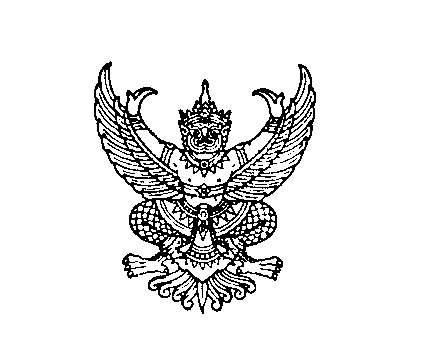 ที่ มท ๐๘๑๖.๒/ว                      	กรมส่งเสริมการปกครองท้องถิ่นถนนนครราชสีมา กทม. ๑๐๓๐๐				                                                    กุมภาพันธ์  ๒๕๖๕เรื่อง     ขอความร่วมมือแจ้งปฏิทินการดำเนินงานโครงการจัดสรรเงินอุดหนุนนักเรียนยากจนพิเศษแบบมีเงื่อนไข (นักเรียนทุนเสมอภาค) กลุ่มไม่บันทึกแบบ กสศ. ๐๕ ปีการศึกษา ๒๕๖๔ รอบ ๒ (ฉบับปรับปรุง)เรียน  ผู้ว่าราชการจังหวัด (ตามบัญชีแนบท้าย)อ้างถึง หนังสือกรมส่งเสริมการปกครองท้องถิ่น ด่วนที่สุด ที่ มท ๐๘๑๖.๒/ว ๑๗๖ ลงวันที่ ๒๐ มกราคม ๒๕๖๕    สิ่งที่ส่งมาด้วย  สำเนาหนังสือกองทุนเพื่อความเสมอภาคทางการศึกษา ที่ กสศ ๐๔/๖๕๔/๒๕๖๕ลงวันที่ ๒๑ กุมภาพันธ์ ๒๕๖๕                                                             จำนวน 1 ชุดตามที่ กรมส่งเสริมการปกครองท้องถิ่นและกองทุนเพื่อความเสมอภาคทางการศึกษา (กสศ.) 
ได้แจ้งปฏิทินการดำเนินงานโครงการจัดสรรเงินอุดหนุนนักเรียนยากจนพิเศษแบบมีเงื่อนไข (นักเรียนทุนเสมอภาค) กลุ่มไม่บันทึกแบบ กสศ. ๐๕ ปีการศึกษา ๒๕๖๔ สังกัดองค์กรปกครองส่วนท้องถิ่น เพื่อให้สถานศึกษาดำเนินการรับรองข้อมูลนักเรียน การเบิกจ่าย และการรายงานเงื่อนไขการรับทุนเสมอภาค ผ่านระบบ dla.thaieduforall.org ตั้งแต่วันที่ ๒๔ มกราคม - ๑๐ กุมภาพันธ์ ๒๕๖๕ นั้น		กรมส่งเสริมการปกครองท้องถิ่น ได้รับแจ้งจากกองทุนเพื่อความเสมอภาคทางการศึกษา สถานศึกษาได้ดำเนินการรับรองข้อมูลนักเรียนที่ผ่านเกณฑ์ “ยากจนพิเศษ” เรียบร้อยแล้ว และเพื่อให้ได้รับการช่วยเหลือตามหลักเกณฑ์และแนวทางการดำเนินงานโครงการจัดสรรเงินอุดหนุนนักเรียนยากจนพิเศษแบบมีเงื่อนไข (นักเรียนทุนเสมอภาค) ขอความร่วมมือจังหวัดประสานองค์กรปกครองส่วนท้องถิ่น แจ้งปฏิทินการดำเนินโครงการจัดสรรเงินอุดหนุนนักเรียนยากจนพิเศษแบบมีเงื่อนไข (นักเรียนทุนเสมอภาค) กลุ่มไม่บันทึกแบบ กสศ. ๐๕ ปีการศึกษา ๒๕๖๔ รอบ ๒ (ฉบับปรับปรุง) ให้สถานศึกษาทราบ และติดตามให้สถานศึกษาดำเนินการตามปฏิทินและคู่มือการดำเนินงานของโครงการจัดสรรเงินอุดหนุนนักเรียนยากจนพิเศษแบบมีเงื่อนไข (นักเรียนทุนเสมอภาค) ประจำปีการศึกษา ๒๕๖๔ รายละเอียดปรากฏตามสิ่งที่ส่งมาด้วยจึงเรียนมาเพื่อโปรดพิจารณาขอแสดงความนับถือ                    (นายประยูร  รัตนเสนีย์)                                                                         อธิบดีกรมส่งเสริมการปกครองท้องถิ่น กองส่งเสริมและพัฒนาการจัดการศึกษาท้องถิ่นกลุ่มงานยุทธศาสตร์การพัฒนาการจัดการศึกษาท้องถิ่นโทรศัพท์ ๐ ๒๒๔๑ ๙๐๐๐ ต่อ ๕๓๒๔โทรสาร  ๐ ๒๒๔๑ ๙๐๒๑ ต่อ ๑๐๘ไปรษณีย์อิเล็กทรอนิกส์ saraban@dla.go.th